	                                            Юрявичене                                                                                                         	Надежда Алексеевна,	учитель начальных классов	МБОУ «СШ № 8»,                                                                                                                                                   г. Смоленск,	Смоленская областьУрок математики во 2 классе (Начальная школа 21 века).Тема: Периметр многоугольника. Цели: создание условий для формирования представления о периметре многоугольника, умения его вычислять;развитие речи, оперативной памяти, произвольного внимания, наглядно - действенного мышления;воспитание  культуры поведения при фронтальной, индивидуальной, групповой работе.Задачи урока:познакомить с определением периметра квадрата и прямоугольника;совершенствовать вычислительные навыки и умение решать задачи;развивать умение рассуждать, сопоставлять, сравнивать; развивать творческие способности учащихся при выполнении практической работы;воспитывать внимательность, активность, чувство коллективизма;продолжить работу по укреплению  здоровья учащихся. Тип урока: урок первичного предъявления новых знаний.Ресурсы:- основные                     Рудницкая В.Н., Юдачева Т.В. «Математика» учебник для 2 класса. Ч.1. М.: Вентана –Граф.2014;                                         Рудницкая В.Н., Юдачева Т.В. Рабочая тетрадь №1 для 2 класса. М.: Вентана – Граф. 2015- дополнительные       презентация, карточки с заданиями, геометрические фигуры, карандаши, линейки.№ П/ПЭТАПЫ РАБОТЫДЕЯТЕЛЬНОСТЬ УЧИТЕЛЯДЕЯТЕЛЬНОСТЬ УЧЕНИКАФОРМИРУЕМЫЕ УУД1Самоопределение к деятельности. Организационный момент.Начинается урок.Он пойдёт ребятам впрок.Постарайтесь всё понять,Учитесь тайны открывать,Ответы полные давайтеИ на уроке не зевайте.-Мы сегодня будем снова раскрывать тайны…математики. Готовы? А какое открытие сделает каждый из вас сегодня, вы поделитесь в конце урока.2) Упражнение «Горка»-  Возьмите листочки с горкой и отметьте на них, где вы находитесь на этой горе  в начале урока. Нарисуйте синюю звёздочку на этом местеНастрой на урокЛичностные: учебная мотивация, самоопределение. Регулятивные: формирование способности к организации своей деятельности.23. Актуализация опорных знаний.Тема урока.Постановка цели урока. Составление плана работы.Устный счет (разминка)Игра «Цепочки»38 + 12→□ – 40→□ + 38 →□ +50 →□ -88 →□ + 99 →□ - 61→ 3859 + 11 →□ – 40 →□ + 25 →□ + 45 →□ – 90 →□ +30 → □ + 19 → 59Математический  диктантНайдите разность чисел 23 и 15.Найдите сумму чисел 72 и 6.Увеличьте число 84 на 12.Уменьшите число 98 на 9.На сколько 64 меньше 77?К какому числу надо прибавить 9, чтобы получить 36?Какое число надо прибавить к 55, чтобы получилось 70?К числу 12 прибавьте сумму чисел 7 и 8.К разности чисел 23 и 7 прибавьте 9. Из суммы чисел 16 и 15 вычесть разность 20 и 11Актуализация знаний(Слайд 1)-Назовите геометрические фигуры, которые вы видите на слайде. (Слайд 2)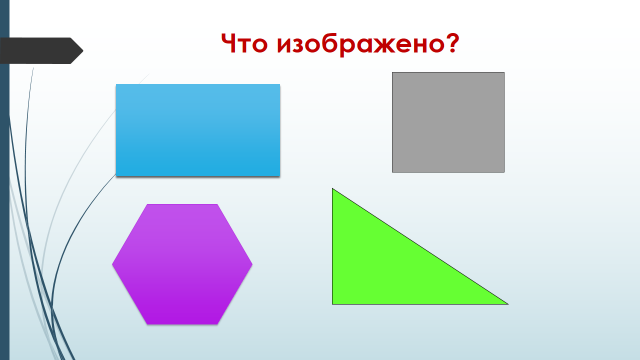 - Как одним словом можно назвать эти фигуры?- Какие элементы есть в каждом многоугольнике?-Что вы можете сказать о количестве сторон, вершин, углов в многоугольнике? - А теперь посмотрите на рисунок, лежащий перед вами на парте. У вас изображена салфетка. Форму какой фигуры она имеет?-Почему он так называется? -А как еще мы можем назвать эту фигуру?- Что мы можем измерить у прямоугольника? -Что мы знаем о сторонах прямоугольника?- А теперь представьте, что нам необходимо обшить эту салфетку красивой тесьмой. Что для этого нам надо узнать?- Измерьте , пожалуйста, длину и ширину салфетки.- Прошу закончить  высказывание  на слайде  (Слайд 3)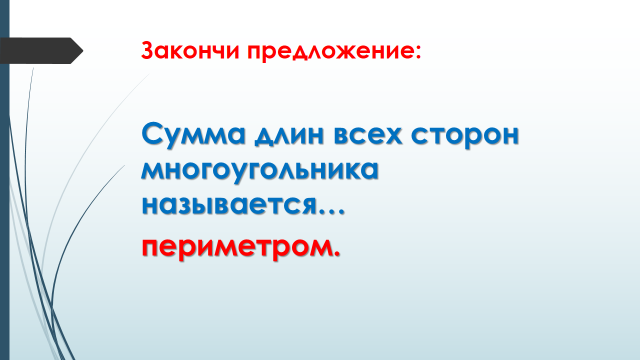 Сумма длин всех сторон многоугольника называется … .Для этого откройте учебник на стр. 81 и найдите это новое слово-понятие.-Итак, тема нашего урока?(Слайд 4)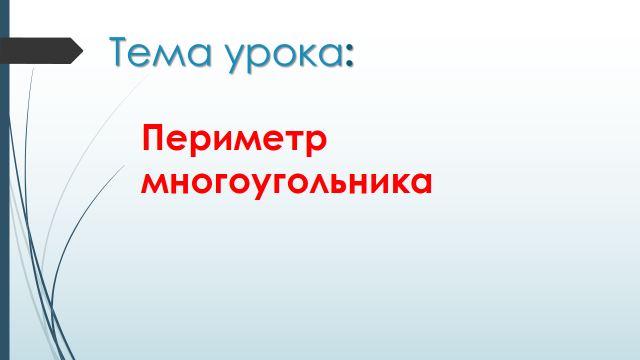 - Какова цель нашего урока?(Слайд 5)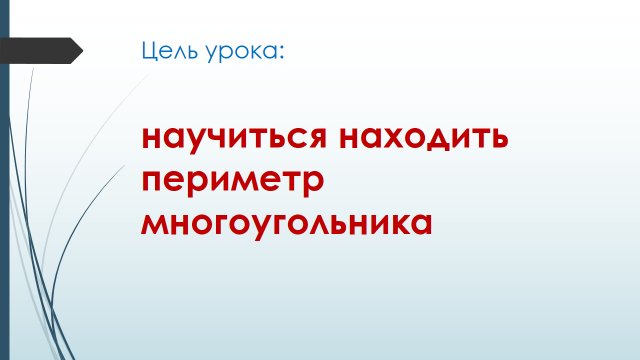 -Наметим основные шаги нашей деятельности. Чему будем учиться?(Слайд 6)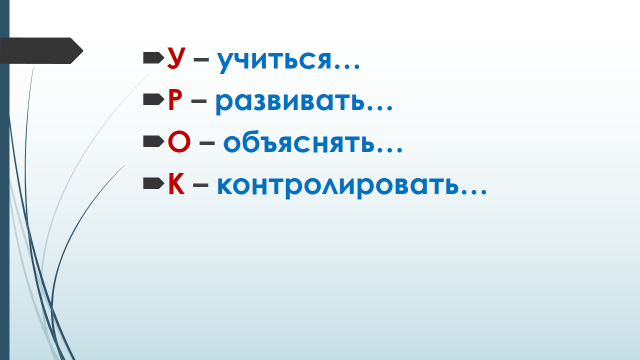 Решение примеров цепочкойЗапись ответовСамопроверка(Слайд 1)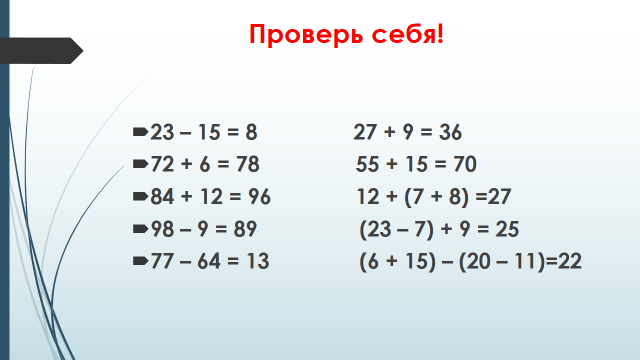 - Прямоугольник, квадрат, шестиугольник, треугольник.МногоугольникиВершины, стороны, углы.Их поровну.-Форму прямоугольника- Все углы прямые-Четырехугольник, многоугольник.- Стороны.- Противоположные стороны прямоугольника равны.- Какой длины должна быть тесьма. (- Сумму длин всех сторон)Измерение сторон (15см и 10 см)Дети находят длину тесьмы.- Периметром-Периметр многоугольника- Научиться  находить периметр многоугольника.У –учиться правильно находить периметр различных многоугольниковР-развивать развивать внимание и памятьО- объяснять- объяснять путь нахождения периметра(алгоритм) К – контролировать  оценивать (свою работу и работу товарищей Познавательные:  ориентироваться в своей системе знанийКоммуникативные: работать в команде разного наполнения (целым классом), вносить свой вклад в работу для достижения общих результатов;Личностные:    понимать и оценивать свой вклад в решении общих задач;  не бояться собственных ошибокПознавательные: постановка и формулирование проблемы.Личностные: самоопределение. Регулятивные: целеполагание,  саморегуляция в ситуации затруднения.Коммуникативные: планирование учебного сотрудничества с учителем  и сверстниками, - выражение своих мыслей с достаточной полнотой и точностью.
4Первичное восприятие и усвоение нового материала.А теперь давайте составим алгоритм нахождения периметра многоугольника.(Слайд 7)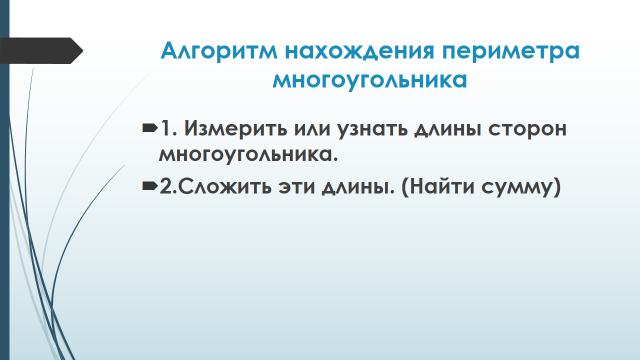 - А кто самый догадливый, от чего зависит, сколько мы будем складывать чисел при нахождении периметра?.1. Измерить или узнать длины всех сторон многоугольника.2. Сложить эти длины- От количества сторон многоугольника.Познавательные :уметь ориентироваться в своей системе знаний: отличать новое от уже известного с помощью учителя.Коммуникативные:  – не бояться собственных ошибок и участвовать в их обсуждении; работать консультантом и помощником для других ребят.Регулятивные: высказывать своё предположение.Личностные :развитие познавательных интересов.5. Применение теоретических знанийУчебник, стр. 82 №3, 4Учебник, стр. 82 №6Повторение правил работы в парах(Слайд 8)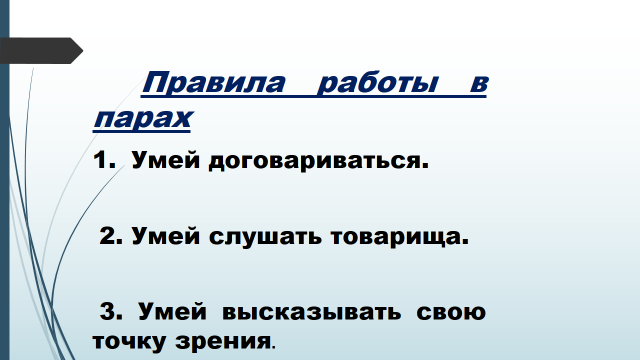 Практичесская работа- А теперь попробуем найти периметр нашего класса.Выполнение с разбором, фронтальная проверка.Динамическая пауза«У оленя дом большой»Работа в парах.Взаимопроверка.Измерение длины и ширины класса. Запись данных. Нахождение периметра. Познавательные: выполнение действий по алгоритму ;осознанное и произвольное построение речевого высказывания;анализировать тексты простых и составных задач. Коммуникативные: выражение своих мыслей с достаточной полнотой и точностью;адекватное использование речевых средств для решения коммуникативных задач достижение договорённостей и согласование общего решения .Регулятивные:уметь проговаривать последовательность действий на уроке.6.Самостоятельная работа- Вы уже многому научились на нашем уроке и теперь сможете помочь другим. К вам за помощью обращается котенок Гав. Он утром вышел из дома, добежал до большой березы. Посидев на ее верхушке, побежал к забору, а потом вернулся домой. Помогите котенку узнать сколько метров составил его путь?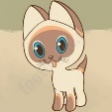 	Забор		○                  На 2м меньше                                   5мБерёза○		○Дом                           16мСамопроверка(Слайд 9)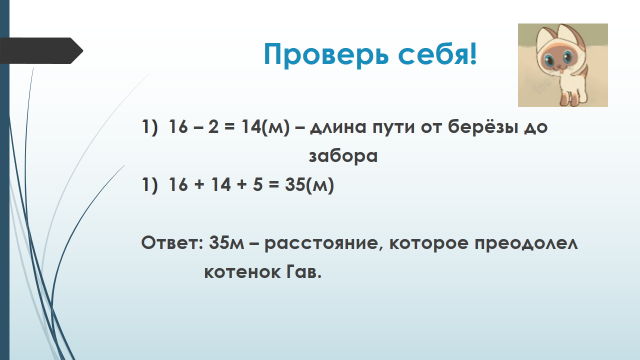 Регулятивные:запоминать и удерживать информацию; принимать участие в обсуждении и формулировании цели конкретного задания; работать по алгоритму.Коммуникативные:выслушивать разные точи зрения и приходить к единому мнению, учиться работать в группе и в парах.Личностные:  понимать и оценивать свой вклад в решении общих задач.Познавательные: ориентироваться в своей системе знаний.7. Обобщение- Какую самую главную задачу ставили на этом уроке? Справились ли мы с ней?-Что же такое периметр?- Как найти периметр?-Научиться находить периметр.Дети отвечают, дополняют ответы .Познавательные: формулировать алгоритм действия; выявлять допущенные ошибки и обосновывать способы их исправления обосновывать показатели качества конечных результатов.Коммуникативные :оформлять свои мысли в устной форме.8.Рефлексия- Какой вид работы вам больше всего понравился?- Что было самым трудным?Упражнение  «Горка»- А теперь давайте оценим свою работу в конце урока. Возьмите листочки с горкой и отметьте на них, где вы находитесь сейчас в изучении темы. –Поставьте на горке красную звёздочку.- Кто хочет поделиться своими достижениями? (несколько листов на доску)(Слайд 10)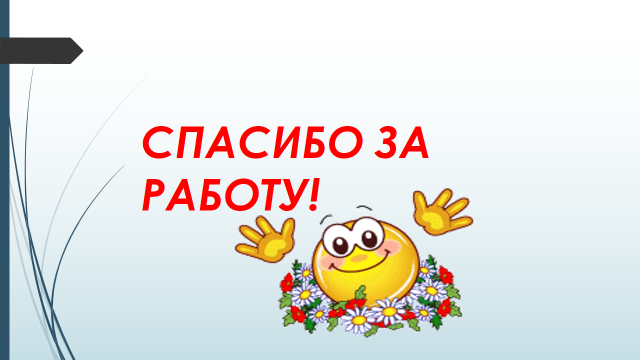 Ответы детейПознавательные:рефлексия способов и условий действия.Регулятивные:
 контроль и оценка процесса и результатов деятельности ;
- самооценка на основе критерия успешности .Личностные:
 адекватное понимание причин  успеха/неуспеха в учебной деятельности .Коммуникативные:
выражение своих мыслей с достаточной полнотой и точностью.
9.Домашнее заданиеКарточка с индивидуальным заданием на выбор